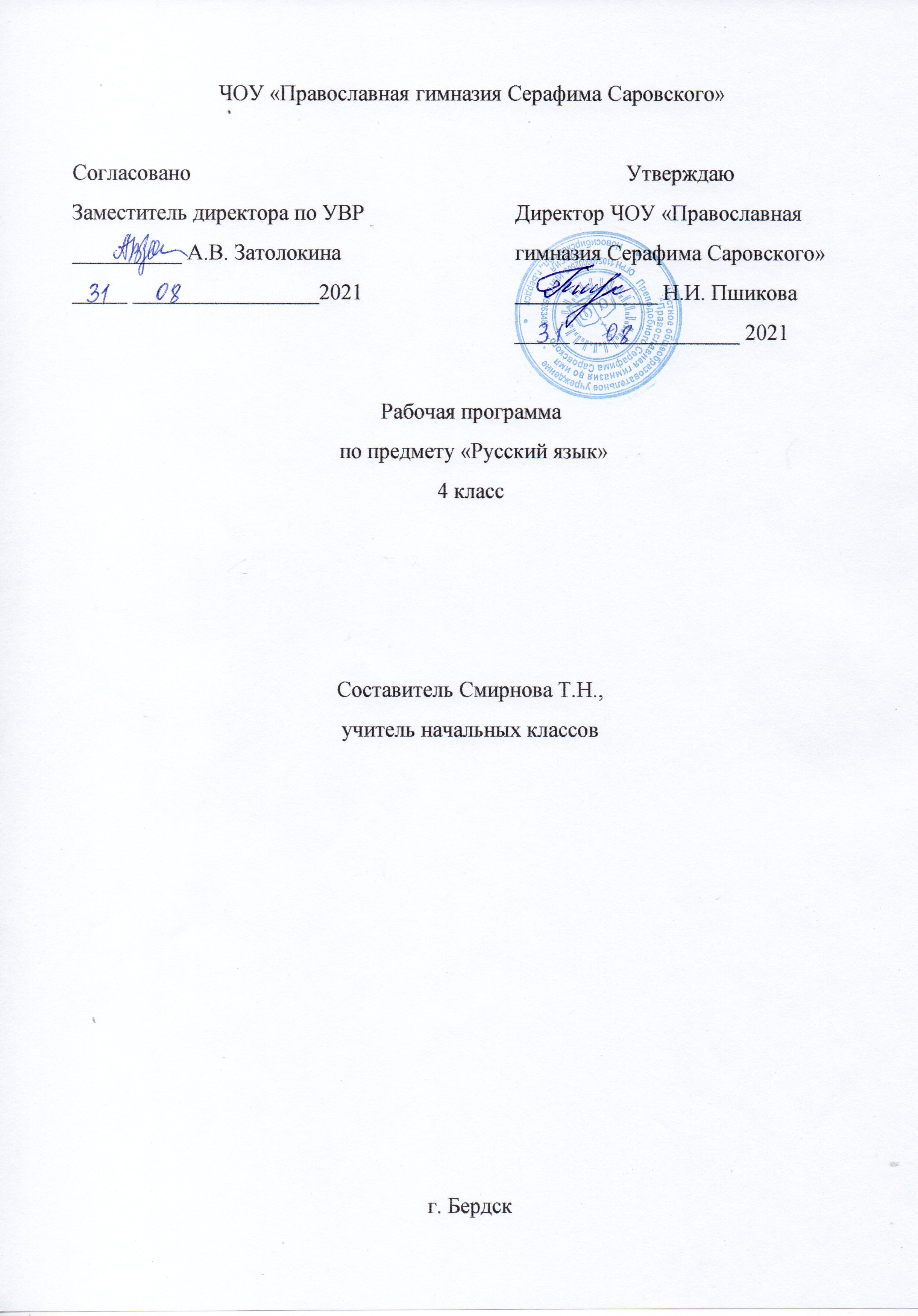 Пояснительная запискаПрограмма разработана на основе   Федерального Закона от 29.12.2012 № 273-ФЗ « Об образовании в Российской Федерации» (ред. от 02.03.2016; с изм. и доп., вступ. в силу с 01.07.2016 ); авторской программы В. П. Канакиной, В.Г. Горецкого, «Русский. язык»  «Русский язык». В начальном обучении учебный предмет «Русский язык» занимает ведущее место, так как направлен на формирование функциональной грамотности и коммуникативной компетенции младших школьников, при этом значение и функции учебного предмета «Русский язык» носят универсальный, обобщающий характер, поскольку успехи в изучении русского языка во многом определяют качество подготовки ребенка по другим школьным предметам. Цели и задачи учебного курса «Русский язык»: познавательная цель предполагает формирование у учащихся представлений о языке как составляющей целостной научной картины мира, ознакомление учащихся с основными положениями науки о языке и формирование на этой основе знаково-символического и логического мышления учеников;социокультурная цель изучения русского языка включает формирование коммуникативной компетенции учащихся – развитие устной и письменной речи, монологической и диалогической речи, а также навыков грамотного, безошибочного письма как показателя общей культуры человека.Для достижения поставленных целей изучения русского языка в начальной школе необходимо решение следующих практических задач:развитие речи, мышления, воображения школьников, умения выбирать средства языка в соответствии с целями, задачами и условиями общения;освоение первоначальных знаний о лексике, фонетике, грамматике русского языка;авторской программы В. П. Канакиной, В.Г. Горецкого, «Русский. язык» овладение умениями правильно писать и читать, участвовать в диалоге, составлять несложные монологические высказывания и письменные тексты-описания и повествования небольшого объема;воспитание позитивного эмоционально-ценностного отношения к русскому языку, чувства сопричастности к сохранению его уникальности и чистоты; пробуждение познавательного интереса к языку, стремления совершенствовать свою речь.Обеспечивает формирование познавательных, коммуникативных и регулятивных действий. Работа с текстом открывает возможности для формирования логических действий анализа, сравнения, установления причинно­следственных связей. Ориентация в морфологической и синтаксической структуре языка и усвоение правил строения слова и предложения, графической формы букв обеспечивают развитие знаково­символических действий — замещения (например, звука буквой), моделирования (например, состава слова путём составления схемы) и преобразования модели (видоизменения слова). Изучение русского и родного языка создаёт условия для формирования языкового чутья как результата ориентировки ребёнка в грамматической и синтаксической структуре родного языка и обеспечивает успешное развитие адекватных возрасту форм и функций речи, включая обобщающую и планирующую функции.Представленная программа обеспечивает достижение личностных, метапредметных и предметных результатов. Планируемые результаты освоения учебного предмета «Русский язык»	В результате изучения учебного предмета «Русский язык » при получении начального общего образования у выпускников будут сформированы личностные, регулятивные, познавательные и коммуникативные универсальные учебные действия как основа умения учиться.Личностные универсальные учебные действия У выпускника будут сформированы:внутренняя позиция школьника на уровне положительного отношения к школе, ориентации на содержательные моменты школьной действительности и принятия образца «хорошего ученика»;широкая мотивационная основа учебной деятельности, включающая социальные, учебно­познавательные и внешние мотивы;учебно­познавательный интерес к новому учебному материалу и способам решения новой задачи;ориентация на понимание причин успеха в учебной деятельности, в том числе на самоанализ и самоконтроль результата, на анализ соответствия результатов требованиям конкретной задачи, на понимание оценок учителей, товарищей, родителей и других людей;способность к оценке своей учебной деятельности;основы гражданской идентичности, своей этнической принадлежности в форме осознания «Я» как члена семьи, представителя народа, гражданина России, чувства сопричастности и гордости за свою Родину, народ и историю, осознание ответственности человека за общее благополучие;ориентация в нравственном содержании и смысле как собственных поступков, так и поступков окружающих людей;знание основных моральных норм и ориентация на их выполнение;развитие этических чувств — стыда, вины, совести как регуляторов морального поведения; понимание чувств других людей и сопереживание им;установка на здоровый образ жизни;основы экологической культуры: принятие ценности природного мира, готовность следовать в своей деятельности нормам природоохранного, нерасточительного, здоровьесберегающего поведения;чувство прекрасного и эстетические чувства на основе знакомства с мировой и отечественной художественной культурой.Выпускник получит возможность для формирования:внутренней позиции обучающегося на уровне положительного отношения к образовательной организации, понимания необходимости учения, выраженного в преобладании учебно­познавательных мотивов и предпочтении социального способа оценки знаний;выраженной устойчивой учебно­познавательной мотивации учения;устойчивого учебно­познавательного интереса к новым общим способам решения задач;адекватного понимания причин успешности/неуспешности учебной деятельности;положительной адекватной дифференцированной самооценки на основе критерия успешности реализации социальной роли «хорошего ученика»;компетентности в реализации основ гражданской идентичности в поступках и деятельности;морального сознания на конвенциональном уровне, способности к решению моральных дилемм на основе учёта позиций партнёров в общении, ориентации на их мотивы и чувства, устойчивое следование в поведении моральным нормам и этическим требованиям;установки на здоровый образ жизни и реализации её в реальном поведении и поступках;осознанных устойчивых эстетических предпочтений и ориентации на искусство как значимую сферу человеческой жизни; эмпатии как осознанного понимания чувств других людей и сопереживания им, выражающихся в поступках, направленных на помощь другим и обеспечение их благополучия.Регулятивные универсальные учебные действияВыпускник научится:принимать и сохранять учебную задачу;учитывать выделенные учителем ориентиры действия в новом учебном материале в сотрудничестве с учителем;планировать свои действия в соответствии с поставленной задачей и условиями её реализации, в том числе во внутреннем плане;учитывать установленные правила в планировании и контроле способа решения;осуществлять итоговый и пошаговый контроль по результату;оценивать правильность выполнения действия на уровне адекватной ретроспективной оценки соответствия результатов требованиям данной задачи;адекватно воспринимать предложения и оценку учителей, товарищей, родителей и других людей;различать способ и результат действия;вносить необходимые коррективы в действие после его завершения на основе его оценки и учёта характера сделанных ошибок, использовать предложения и оценки для создания нового, более совершенного результата, использовать запись в цифровой форме хода и результатов решения задачи, собственной звучащей речи на русском, родном и иностранном языках.Выпускник получит возможность научиться:в сотрудничестве с учителем ставить новые учебные задачи;преобразовывать практическую задачу в познавательную;проявлять познавательную инициативу в учебном сотрудничестве;самостоятельно учитывать выделенные учителем ориентиры действия в новом учебном материале;осуществлять констатирующий и предвосхищающий контроль по результату и по способу действия, актуальный контроль на уровне произвольного внимания;самостоятельно оценивать правильность выполнения действия и вносить необходимые коррективы в исполнение как по ходу его реализации, так и в конце действия.Познавательные универсальные учебные действияВыпускник научится:осуществлять поиск необходимой информации для выполнения учебных заданий с использованием учебной литературы, энциклопедий, справочников (включая электронные, цифровые), в открытом информационном пространстве, в том числе контролируемом пространстве сети Интернет;осуществлять запись (фиксацию) выборочной информации об окружающем мире и о себе самом, в том числе с помощью инструментов ИКТ;использовать знаково­символические средства, в том числе модели (включая виртуальные) и схемы (включая концептуальные), для решения задач;проявлять познавательную инициативу в учебном сотрудничестве;строить сообщения в устной и письменной форме;ориентироваться на разнообразие способов решения задач;основам смыслового восприятия художественных и познавательных текстов, выделять существенную информацию из сообщений разных видов (в первую очередь текстов);осуществлять анализ объектов с выделением существенных и несущественных признаков;осуществлять синтез как составление целого из частей;проводить сравнение, сериацию и классификацию по заданным критериям;устанавливать причинно­следственные связи в изучаемом круге явлений;строить рассуждения в форме связи простых суждений об объекте, его строении, свойствах и связях;обобщать, т. е. осуществлять генерализацию и выведение общности для целого ряда или класса единичных объектов, на основе выделения сущностной связи;осуществлять подведение под понятие на основе распознавания объектов, выделения существенных признаков и их синтеза;устанавливать аналогии;владеть рядом общих приёмов решения задач.Выпускник получит возможность научиться:осуществлять расширенный поиск информации с использованием ресурсов библиотек и сети Интернет;записывать, фиксировать информацию об окружающем мире с помощью инструментов ИКТ;создавать и преобразовывать модели и схемы для решения задач;осознанно и произвольно строить сообщения в устной и письменной форме;осуществлять выбор наиболее эффективных способов решения задач в зависимости от конкретных условий;осуществлять синтез как составление целого из частей, самостоятельно достраивая и восполняя недостающие компоненты;осуществлять сравнение, сериацию и классификацию, самостоятельно выбирая основания и критерии для указанных логических операций;строить логическое рассуждение, включающее установление причинно­следственных связей;произвольно и осознанно владеть общими приёмами решения задач.Коммуникативные универсальные учебные действияВыпускник научится:адекватно использовать коммуникативные, прежде всего речевые, средства для решения различных коммуникативных задач, строить монологическое высказывание (в том числе сопровождая его аудиовизуальной поддержкой), владеть диалогической формой коммуникации, используя в том числе средства и инструменты ИКТ и дистанционного общения;допускать возможность существования у людей различных точек зрения, в том числе не совпадающих с его собственной, и ориентироваться на позицию партнёра в общении и взаимодействии;учитывать разные мнения и стремиться к координации различных позиций в сотрудничестве;формулировать собственное мнение и позицию;договариваться и приходить к общему решению в совместной деятельности, в том числе в ситуации столкновения интересов;строить понятные для партнёра высказывания, учитывающие, что партнёр знает и видит, а что нет;задавать вопросы;контролировать действия партнёра;использовать речь для регуляции своего действия;адекватно использовать речевые средства для решения различных коммуникативных задач, строить монологическое высказывание, владеть диалогической формой речи.Выпускник получит возможность научиться:учитывать и координировать в сотрудничестве позиции других людей, отличные от собственной;учитывать разные мнения и интересы и обосновывать собственную позицию;понимать относительность мнений и подходов к решению проблемы;аргументировать свою позицию и координировать её с позициями партнёров в сотрудничестве при выработке общего решения в совместной деятельности;продуктивно содействовать разрешению конфликтов на основе учёта интересов и позиций всех участников;с учётом целей коммуникации достаточно точно, последовательно и полно передавать партнёру необходимую информацию как ориентир для построения действия;задавать вопросы, необходимые для организации собственной деятельности и сотрудничества с партнёром;осуществлять взаимный контроль и оказывать в сотрудничестве необходимую взаимопомощь;адекватно использовать речевые средства для эффективного решения разнообразных коммуникативных задач, планирования и регуляции своей деятельности.В результате изучения курса русского языка обучающиеся  при получении начального общего образования научатся осознавать язык как основное средство человеческого общения и явление национальной культуры, у них начнёт формироваться позитивное эмоционально­ценностное отношение к русскому и родному языкам, стремление к их грамотному использованию, русский язык и родной язык станут для учеников основой всего процесса обучения, средством развития их мышления, воображения, интеллектуальных и творческих способностей.В процессе изучения обучающиеся получат возможность реализовать в устном и письменном общении (в том числе с использованием средств ИКТ) потребность в творческом самовыражении, научатся использовать язык с целью поиска необходимой информации в различных источниках для выполнения учебных заданий.У выпускников, освоивших основную образовательную программу начального общего образования, будет сформировано отношение к правильной устной и письменной речи как показателям общей культуры человека. Они получат начальные представления о нормах русского и родного литературного языка (орфоэпических, лексических, грамматических) и правилах речевого этикета, научатся ориентироваться в целях, задачах, средствах и условиях общения, что станет основой выбора адекватных языковых средств для успешного решения коммуникативной задачи при составлении несложных устных монологических высказываний и письменных текстов. У них будут сформированы коммуникативные учебные действия, необходимые для успешного участия в диалоге: ориентация на позицию партнера, учет различных мнений и координация различных позиций в сотрудничестве, стремление к более точному выражению собственного мнения и позиции, умение задавать вопросы.Выпускник на уровне начального общего образования:научится осознавать безошибочное письмо как одно из проявлений собственного уровня культуры;сможет применять орфографические правила и правила постановки знаков препинания (в объеме изученного) при записи собственных и предложенных текстов, овладеет умением проверять написанное;получит первоначальные представления о системе и структуре русского и родного языков: познакомится с разделами изучения языка – фонетикой и графикой, лексикой, словообразованием (морфемикой), морфологией и синтаксисом; в объеме содержания курса научится находить, характеризовать, сравнивать, классифицировать такие языковые единицы, как звук, буква, часть слова, часть речи, член предложения, простое предложение, что послужит основой для дальнейшего формирования общеучебных, логических и познавательных (символико-моделирующих) универсальных учебных действий с языковыми единицами.В результате изучения курса у выпускников, освоивших основную образовательную программу начального общего образования, будет сформирован учебно-познавательный интерес к новому учебному материалу и способам решения новой языковой задачи, что заложит основы успешной учебной деятельности при продолжении изучения курса русского языка и родного языка на следующем уровне образования.Содержательная линия «Система языка»Раздел «Фонетика и графика»Выпускник научится:различать звуки и буквы;характеризовать звуки русского языка: гласные ударные/безударные; согласные твёрдые/мягкие, парные/непарные твёрдые и мягкие; согласные звонкие/глухие, парные/непарные звонкие и глухие;пользоваться русским алфавитом на основе знания последовательности букв в нем для упорядочивания слов и поиска необходимой информации в различных словарях и справочниках.Выпускник получит возможность научиться пользоваться русским алфавитом на основе знания последовательности букв в нем для упорядочивания слов и поиска необходимой информации в различных словарях и справочниках.Раздел «Орфоэпия»Выпускник получит возможность научиться:соблюдать нормы русского и родного литературного языка в собственной речи и оценивать соблюдение этих норм в речи собеседников (в объёме представленного в учебнике материала);находить при сомнении в правильности постановки ударения или произношения слова ответ самостоятельно (по словарю учебника) либо обращаться за помощью к учителю, родителям и др.Раздел «Состав слова (морфемика)»Выпускник научится:различать изменяемые и неизменяемые слова;различать родственные (однокоренные) слова и формы слова;находить в словах с однозначно выделяемыми морфемами окончание, корень, приставку, суффикс.Выпускник получит возможность научиться выполнять морфемный анализ слова в соответствии с предложенным учебником алгоритмом, оценивать правильность его выполнения;использовать результаты выполненного морфемного анализа для решения орфографических и/или речевых задач.Раздел «Лексика»Выпускник научится:выявлять слова, значение которых требует уточнения;определять значение слова по тексту или уточнять с помощью толкового словаряподбирать синонимы для устранения повторов в тексте.Выпускник получит возможность научиться:подбирать антонимы для точной характеристики предметов при их сравнении;различать употребление в тексте слов в прямом и переносном значении (простые случаи);оценивать уместность использования слов в тексте;выбирать слова из ряда предложенных для успешного решения коммуникативной задачи.Раздел «Морфология»Выпускник научится:распознавать грамматические признаки слов; с учетом совокупности выявленных признаков (что называет, на какие вопросы отвечает, как изменяется) относить слова к определенной группе основных частей речи (имена существительные, имена прилагательные, глаголы).Выпускник получит возможность научиться:проводить морфологический разбор имён существительных, имён прилагательных, глаголов по предложенному в учебнике алгоритму; оценивать правильность проведения морфологического разбора;находить в тексте такие части речи, как личные местоимения и наречия, предлоги вместе с существительными и личными местоимениями, к которым они относятся, союзы и, а, но, частицу не при глаголах.Раздел «Синтаксис»Выпускник научится:различать предложение, словосочетание, слово;устанавливать при помощи смысловых вопросов связь между словами в словосочетании и предложении;классифицировать предложения по цели высказывания, находить повествовательные/побудительные/вопросительные предложения;определять восклицательную/невосклицательную интонацию предложения;находить главные и второстепенные (без деления на виды) члены предложения;выделять предложения с однородными членами.Выпускник получит возможность научиться:различать второстепенные члены предложения —определения, дополнения, обстоятельства;выполнять в соответствии с предложенным в учебнике алгоритмом разбор простого предложения (по членам предложения, синтаксический), оценивать правильность разбора;различать простые и сложные предложения.Содержательная линия «Орфография и пунктуация»Выпускник научится:применять правила правописания (в объёме содержания курса);определять (уточнять) написание слова по орфографическому словарю учебника;безошибочно списывать текст объёмом 80—90 слов;писать под диктовку тексты объёмом 75—80 слов в соответствии с изученными правилами правописания;проверять собственный и предложенный текст, находить и исправлять орфографические и пунктуационные ошибки.Выпускник получит возможность научиться:осознавать место возможного возникновения орфографической ошибки;подбирать примеры с определённой орфограммой;при составлении собственных текстов перефразировать записываемое, чтобы избежать орфографических
и пунктуационных ошибок;при работе над ошибками осознавать причины появления ошибки и определять способы действий, помогающие предотвратить её в последующих письменных работах.Содержательная линия «Развитие речи»Выпускник научится:оценивать правильность (уместность) выбора языковых
и неязыковых средств устного общения на уроке, в школе,
в быту, со знакомыми и незнакомыми, с людьми разного возраста;соблюдать в повседневной жизни нормы речевого этикета и правила устного общения (умение слышать, реагировать на реплики, поддерживать разговор);выражать собственное мнение и аргументировать его;самостоятельно озаглавливать текст;составлять план текста;сочинять письма, поздравительные открытки, записки и другие небольшие тексты для конкретных ситуаций общения.Выпускник получит возможность научиться:создавать тексты по предложенному заголовку;подробно или выборочно пересказывать текст;пересказывать текст от другого лица;составлять устный рассказ на определённую тему с использованием разных типов речи: описание, повествование, рассуждение;анализировать и корректировать тексты с нарушенным порядком предложений, находить в тексте смысловые пропуски;корректировать тексты, в которых допущены нарушения культуры речи;анализировать последовательность собственных действий при работе над изложениями и сочинениями и соотносить их с разработанным алгоритмом; оценивать правильность выполнения учебной задачи: соотносить собственный текст с исходным (для изложений) и с назначением, задачами, условиями общения (для самостоятельно создаваемых текстов);соблюдать нормы речевого взаимодействия при интерактивном общении (sms­сообщения, электронная почта, Интернет и другие виды и способы связи).                                                Тематическое планирование, 4 классРусский язык4 класс          ( 4 часа в неделю )№Содержание  тем русский языкКоличество часовКонтрольные работы (диктанты, тесты, списывание, словарные диктанты)Проект Развитие речи1Повторение 10122Предложение6123Слово в языке и речи19124Имя существительное303145Имя прилагательное252166Местоимение7117Глагол272148Повторение142Итого:13612421№ п/п№ урокаСроки проведенияТема урокаПовторение (10 часов)Повторение (10 часов)Повторение (10 часов)Повторение (10 часов)1 неделяНаша речь и наш язык. Знакомство с учебником.Формула вежливости. Язык и речь.Текст и его план.   Обучающее изложение2 неделяАнализ изложения.Типы текстов.Предложение как единица речи. Виды предложений по цели высказывания и по интонацииДиалог. ОбращениеОснова предложения. Главные и второстепенные члены предложения3 неделяКонтрольный диктант по теме «Повторение»СловосочетаниеПредложение (6часов)Однородные члены предложенияСвязь однородных членов предложения. Знаки препинания в предложениях с однородными членами.4 неделя. Сочинение по картине И.И. Левитана «Золотая осень».Наши проекты. Похвальное слово знакам препинанияПростые и сложные предложения. Связь между простыми предложениями в составе сложного.Проверочная работа  по теме «Предложение» или контр. диктантСлово в языке и речи (19 час)5 неделяСлово и его лексическое значение.Многозначные слова. Прямое и переносное значение слов. Заимствованные слова. Устаревшие словаСинонимы, антонимы, омонимы.Фразеологизмы. Обобщение знаний о лексических группах слов6 неделяСостав слова. Распознавание значимых частей речиСостав слова. Распознавание значимых частей речиПравописание гласных и согласных в корнях словПравописание приставок и суффиксов7 неделяРазделительные твёрдый и мягкий знаки.Обучающее изложениеАнализ изложения. Части речи. Морфологические признаки частей речи.Склонение имён существительных и имён прилагательных.8 неделяИмя числительное. Глагол.Наречие как часть речи.Правописание наречийСочинение-отзыв по репродукции  картины В.М. Васнецова «Иван Царевич на Сером волке»9 неделяКонтрольный диктант по теме «Части речи»Имя существительное (30 часов)Распознавание падежей имён существительных.Упражнение в распознавании именительного, родительного, винительного падежей неодушевлённых имён существительныхУпражнение в распознавании имён существительных в творительном и предложном падежах10 неделяПовторение сведений о падежах и приёмах их распознавания. Несклоняемые имена существительныеТри склонения имён существительных. 1-е склонение имён существительныхСочинение по репродукции картины А.А. Пластова «Первый снег»2-е склонение имён существительных11 неделяУпражнение в распознавании имён существительных 2-го склонения3-е склонение имён существительныхУпражнение в распознавании имён существительных 3-го склоненияОбучающее изложение12 неделяАнализ изложения. Падежные окончания имён существительных 1, 2 и 3-го склонения единственного числа. Способы проверки безударных падежных окончаний имён существительныхИменительный и винительный падежиПравописание окончаний имён существительных в родительном падежеПравописание окончаний имён существительных в дательном падеже13 неделяУпражнение в правописании безударных окончаний имён существительных в родительном и дательном падежахПравописание окончаний имён существительных в творительном падежеПравописание окончаний имён существительных в предложном падежеПравописание окончаний имён существительных во всех падежах14 неделя. Сочинение по картине В.А. Тропинина «Кружевница»Контрольный диктант по теме «Правописание безударных падежных окончаний имён существительных»Анализ контрольного диктанта. Повторение.Склонение имён существительных во множественном числе15 неделяИменительный падеж имён существительных множественного числаРодительный падеж имён существительных множественного числаДательный, творительный, предложный падежи имён существительных множественного числаОбучающее изложение.16 неделяАнализ изложения. Правописание падежных окончаний имён существительных в единственном и множественном числе.Контрольный диктант за первое полугодиеАнализ контрольного диктанта. Наши проекты.Имя прилагательное (25 ч.)Имя прилагательное как часть речи17 неделяРод и число имён прилагательныхОписание игрушки.Склонение имён прилагательныхСочинение на тему «Чем мне понравилась и запомнилась картина В.А.Серова « Мика Морозов».18 неделяСклонение имён прилагательных мужского и среднего рода в единственном числеПравописание окончаний имён прилагательных мужского и среднего рода в именительном  и родительном падеже.Правописание окончаний имён прилагательных мужского и среднего рода в дательном падежеИменительный, винительный, родительный падежи19 неделяПравописание окончаний имён прилагательных мужского и среднего рода в творительном и предложном падежахВыборочное изложение описательного текста. Наши проекты.Анализ изложения. Склонение имён прилагательных женского родаИменительный и винительный падежи имён прилагательных женского рода20 неделяРодительный, дательный, творительный и предложный падежи имён прилагательных женского родаВинительный и творительный падежи имён прилагательных женского родаИзложение описательного характераАнализ изложения. Склонение имён прилагательных во множественном числе21 неделяСочинение – отзыв по картине Н.К.Рериха «Заморские гости»Именительный и винительный падежи имён прилагательных множественного числаРодительный предложный падежи имён прилагательных множественного числаДательный и творительный падежи имён прилагательных множественного числа22 неделя. Обобщение по теме «Имя прилагательное».Сочинение-отзыв по картине И.Э. Грабаря «Февральская лазурь»Контрольный диктант по теме «Имя прилагательное»Анализ контрольного диктанта. Повторение23 неделяМестоимение (7 часов)Местоимение как часть речи. Личные местоименияИзменение личных местоимений 1-го и 2-го лица по падежамИзменение личных местоимений 3-го лица по падежамИзменение личных местоимений по падежам24 неделяИзложение повествовательного текста с элементами описания.Контрольный диктант по теме «Местоимение»Анализ контрольного диктанта. Повторение по теме «Местоимение»Глагол (27 часов)Роль глаголов в языке.25 неделяИзменение глаголов по временамНеопределённая форма глаголаИзменение глаголов по временамИзложение повествовательного текста по цитатному плану.26 неделяАнализ изложения. Спряжение глаголов.Спряжение глаголов2-е лицо глаголов настоящего и будущего времени в единственном числеСочинение по картине И.И. Левитана «Весна. Большая вода»27 неделяI и II спряжение глаголов настоящего времениI и II спряжение глаголов  будущего  времениНаши проектыПравописание безударных личных окончаний глаголов  в настоящем и будущем времени28 неделяПравописание безударных личных окончаний глаголов  в настоящем и будущем времениПравописание безударных личных окончаний глаголов  в настоящем и будущем времениВозвратные глаголыПравописание -тся и -ться в возвратных глаголах29 неделяЗакрепление изученного. Составление рассказа по серии картинокПравописание глаголов прошедшего времениПовторение по теме «Глагол»Контрольный диктант по теме «Глагол»30 неделяАнализ контрольного диктанта. ПовторениеОбобщение по теме «Глагол»Обобщение по теме «Глагол»Проверка знаний по теме « Глагол» Тест.31 неделяОбобщение по теме «Глагол»Повторение. Проверочная работа.Повторение ( 14 часов)Язык. Речь. Текст.Предложение и словосочетание.32 неделяВсероссийская проверочная работа (1 часть)ТекстВсероссийская проверочная работа (2 часть)Анализ ошибок, допущенных во всероссийской проверочной работе (1  и 2 часть )33 неделяСостав словаСостав словаЧасти речиЧасти речи34 неделяИтоговый контрольный диктантАнализ диктанта.Звуки и буквы. Повторение.Грамматическая игра «Знатоки русского языка»136 часов